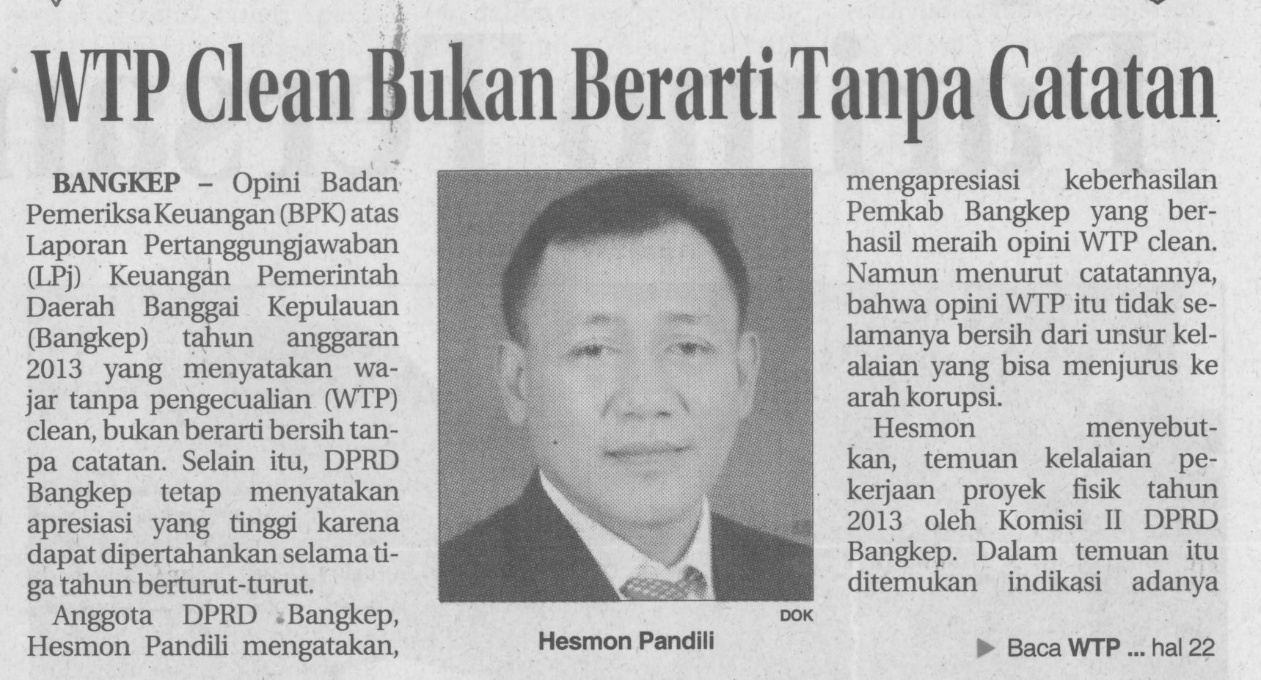 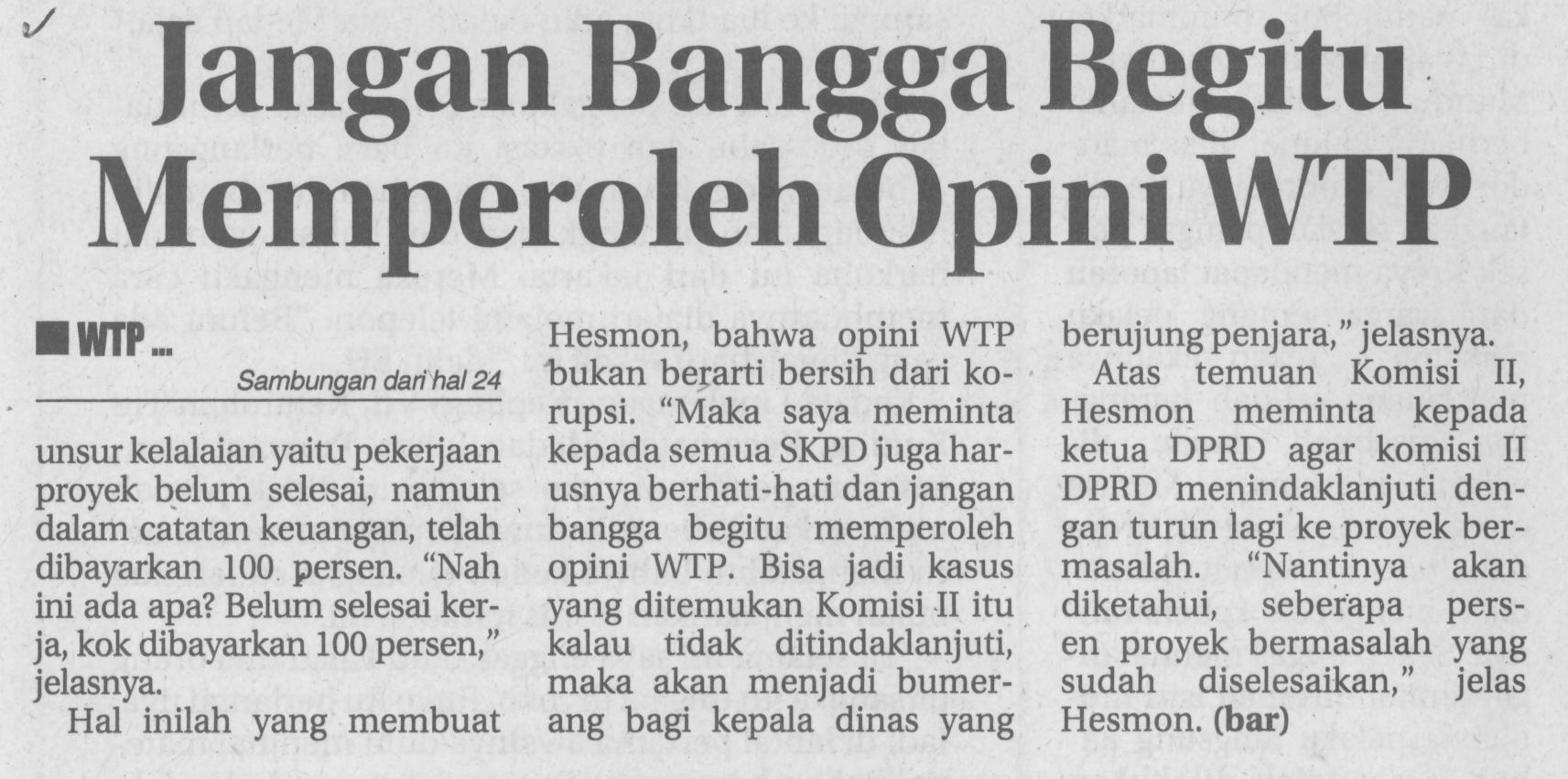 Harian   :Radar SultengKasubaudSulteng IIHari, tanggal:Selasa, 08 Juli 2014KasubaudSulteng IIKeterangan:Halaman 24  Kolom 08-10; Hal. 22 Kol. 30-33KasubaudSulteng IIEntitas:Kabupaten Banggai KepulauanKasubaudSulteng II